 Course Deletion Proposal Form[X]	Undergraduate Curriculum Council  [ ]	Graduate CouncilSigned paper copies of proposals submitted for consideration are no longer required. Please type approver name and enter date of approval.  Email completed proposals to curriculum@astate.edu for inclusion in curriculum committee agenda. 1. Course Title, Prefix and Number2. Contact Person (Name, Email Address, Phone Number)3. Last semester course will be offeredPlease clarify by selecting one of the following:[X] Remove  from bulletin for  of  [ ] Other   -  4. Student Populationa. The course was initially created for what student population? b. How will deletion of this course affect those students?College, Departmental, or Program Changes5. 	a. How will this affect the college, department, and/or program?b. 	Does this program and/or course affect another department?  If yes, provide confirmation of acceptance/approval of changes from the Dean, Department Head, and/or Program Director whose area this affects.	c. Please provide a short justification for why this course being deleted from program.Due to understaffing we are expending too many resources on these courses:                                                                          PSY 3121: Multiple sections of the lecture corequisite (PSY 3123) is needed; however, the FTE demands of the labs make that impossible. In addition, the difficulty of scheduling three sections that meet for 2 hours often makes these courses conflict with other courses students need to take to complete the major on time. For example, currently our students take an average of 4 semesters “off” between this course and the previous one in our major’s core, often due to scheduling conflicts. This is detrimental to our completion and retention rates.PSY 4723: This course is being deleted for two reasons: (a) general lack of student interest, and (b) changes in the field have created considerable content redundancy with MGMT 3153 (Organizational Behavior). In the future we may allow students to complete MGMT 3153 as a option to complete the program requirements if the Department of Management is in agreement.6.  	Is there currently a course listed in the bulletin which is equivalent to this one? If yes, which course(s)? 7.   	Will this course be equivalent to a new course? If yes, what course? Bulletin ChangesPage 462:PSY 4723. Organizational Psychology Provides an understanding of leadership, motivation, job satisfaction, communication, decision making, stress, and group process as related to organizational development, maintenance, and productivity. Fall, odd.Page 461PSY 3123. Experimental Methods in Psychology An in-depth consideration of the ethical application of experimental design and methods toward a causal analysis of behavior. Emphasis is on ethical issues directly relevant to control procedures and researcher conduct and bias and developing skills necessary to recognize and utilize the components of experimental design and to interpret and evaluate results. Prerequisites, PSY 2023, PSY 3101, and PSY 3103. Corequisite, PSY 3121. Fall, Spring.For Academic Affairs and Research Use OnlyFor Academic Affairs and Research Use OnlyCIP Code:  Degree Code:Department Curriculum Committee ChairCOPE Chair (if applicable)Department Chair: Head of Unit (If applicable)                         College Curriculum Committee ChairUndergraduate Curriculum Council ChairCollege DeanGraduate Curriculum Committee ChairGeneral Education Committee Chair (If applicable)                         Vice Chancellor for Academic AffairsInstructions Please visit http://www.astate.edu/a/registrar/students/bulletins/index.dot and select the most recent version of the bulletin. Copy and paste all bulletin pages this proposal affects below. Follow the following guidelines for indicating necessary changes. *Please note: Courses are often listed in multiple sections of the bulletin. To ensure that all affected sections have been located, please search the bulletin (ctrl+F) for the appropriate courses before submission of this form. - Deleted courses/credit hours should be marked with a red strike-through (red strikethrough)- New credit hours and text changes should be listed in blue using enlarged font (blue using enlarged font). - Any new courses should be listed in blue bold italics using enlarged font (blue bold italics using enlarged font)You can easily apply any of these changes by selecting the example text in the instructions above, double-clicking the ‘format painter’ icon   , and selecting the text you would like to apply the change to.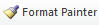 Please visit https://youtu.be/yjdL2n4lZm4 for more detailed instructions.